SRIJEDA, 6.5.2020.3. RAZRED 1.sat – HRVATSKI JEZIK„Hvalisavci leptiri” - Adam Rajzl – obrada- pročitaj priču na 232. stranici u udžbeniku- u pisanku zapiši bilješke:HVALISAVCI LEPTIRI                                               Adam RajzlTEMA PJESME: leptiriPridjevi: laki, žuti, crveni, modri, zeleni,              crni, šareni, vitki, nježni, snježniGlagoli: lete, skaču, vesele se, dijele,            pretrčavaju, poigravaju seUsporedbe: – laki kao perje                - kao pahulje snježni                – Moja su krila kao baršun meka i crna!                – Krila nježnih kao snijeg cijelac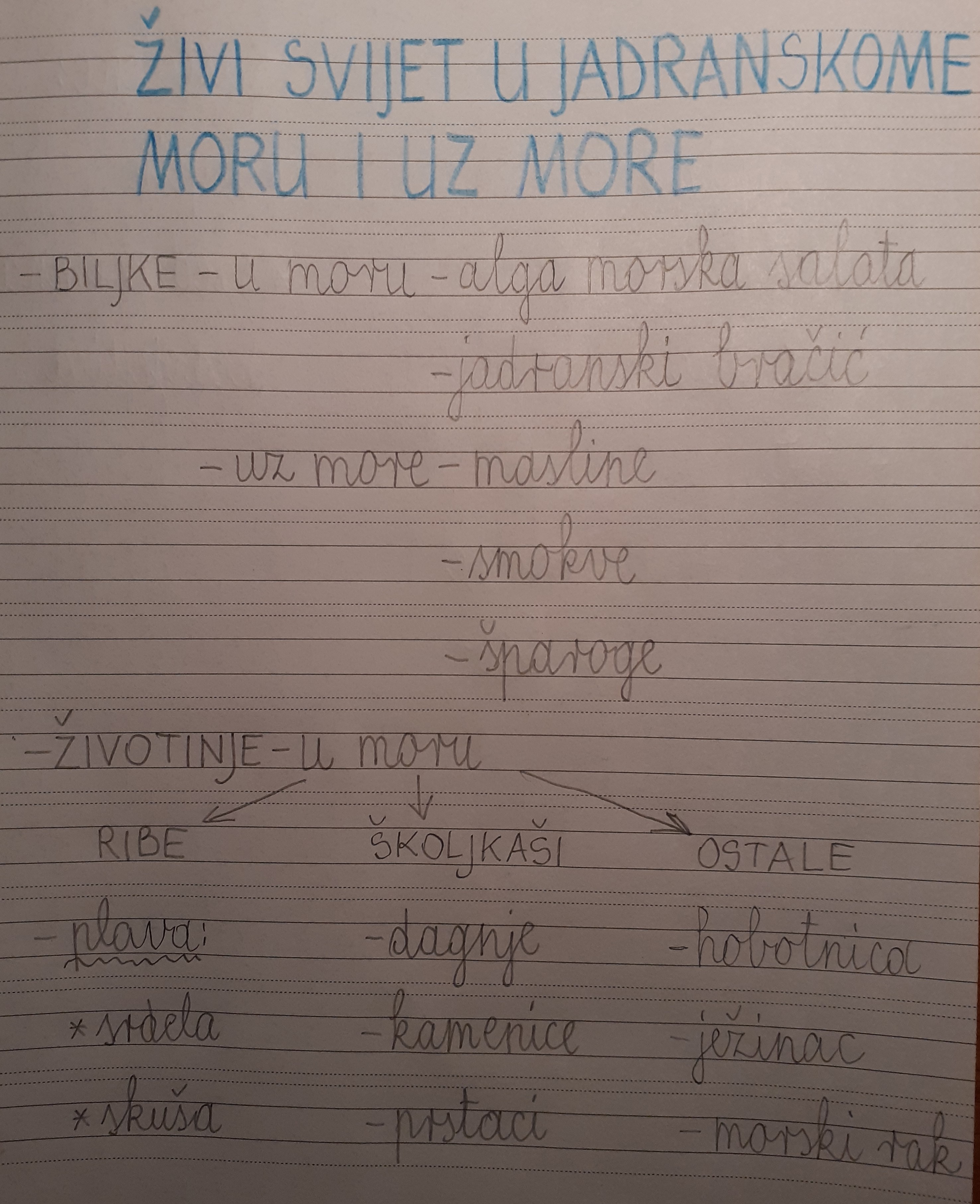 - odgovori na pitanja na stranicama 233. - 235.2. sat – PRIRODA I DRUŠTVOŽIVI SVIJET U JADRANSKOME MORU I UZ NJEGA – obrada- pročitaj zanimljivosti o živom svijetu u Jadranskome moru i   uz njega na stranicama 82. i 85. u udžbeniku i pažljivo   promotri prekrasnu sliku  na stranicama 83. i 84.- u pisanku zapiši: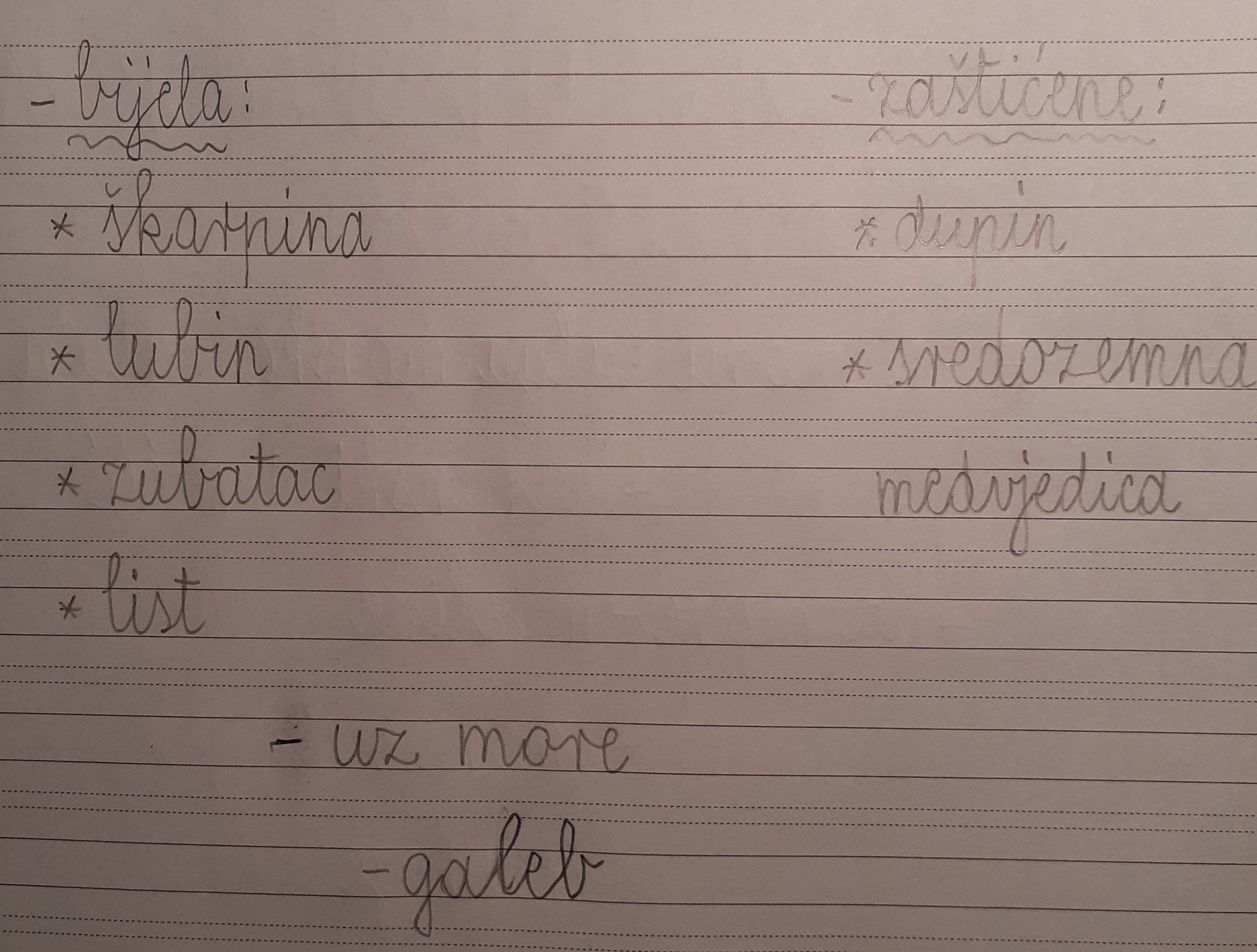 - riješi zadatke u radnoj bilježnici   na stranicama 88. - 89. 3. sat – TZK- vježbaj uz učitelja i sportaše u „Školi na trećem” na HRT3
4. sat – GLAZBENA KULTURA- otvori udžbenik na stranici 72. i pročitaj riječi pjesme „Ja posijah repu”, a zatim poslušaj pjesmu  na cd-u i pjevaj- zapiši: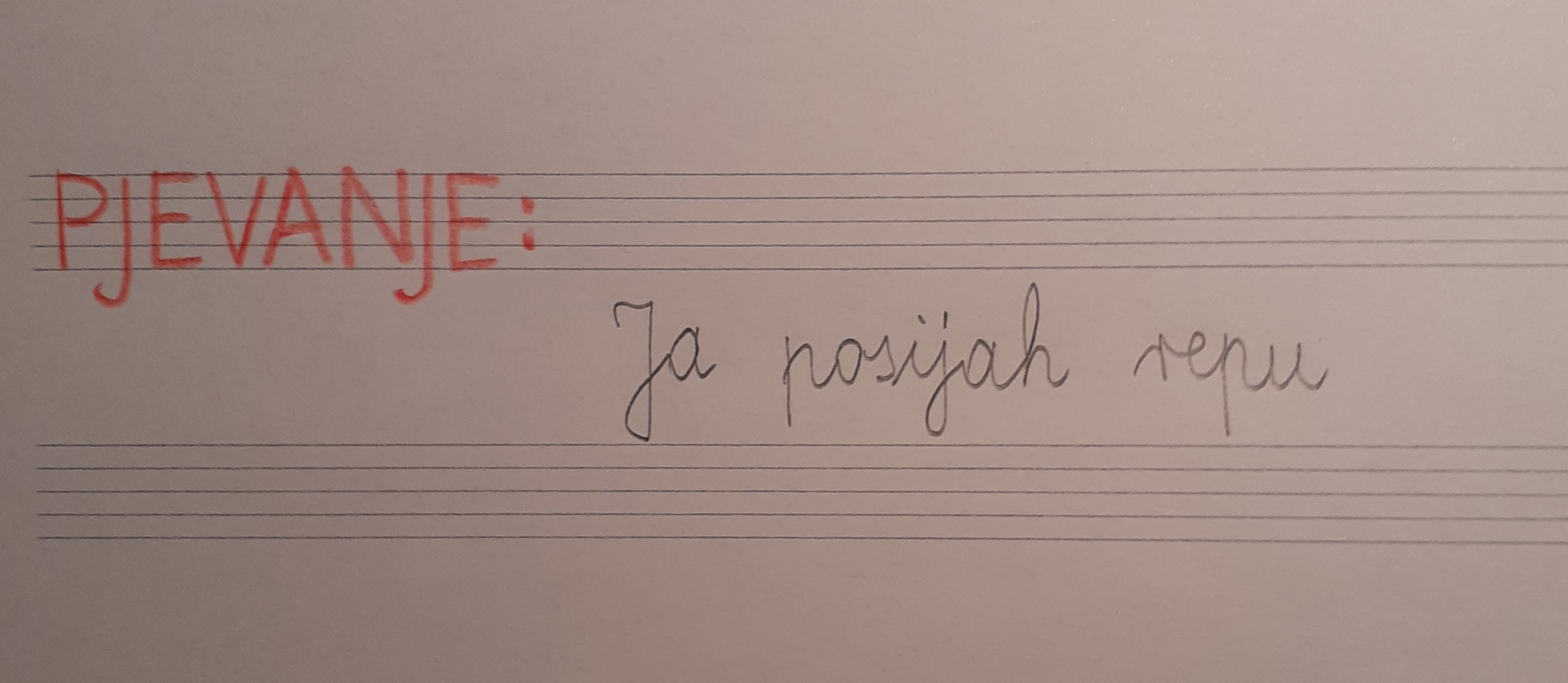 5. sat – DOD – MAT- zadaci s Klokana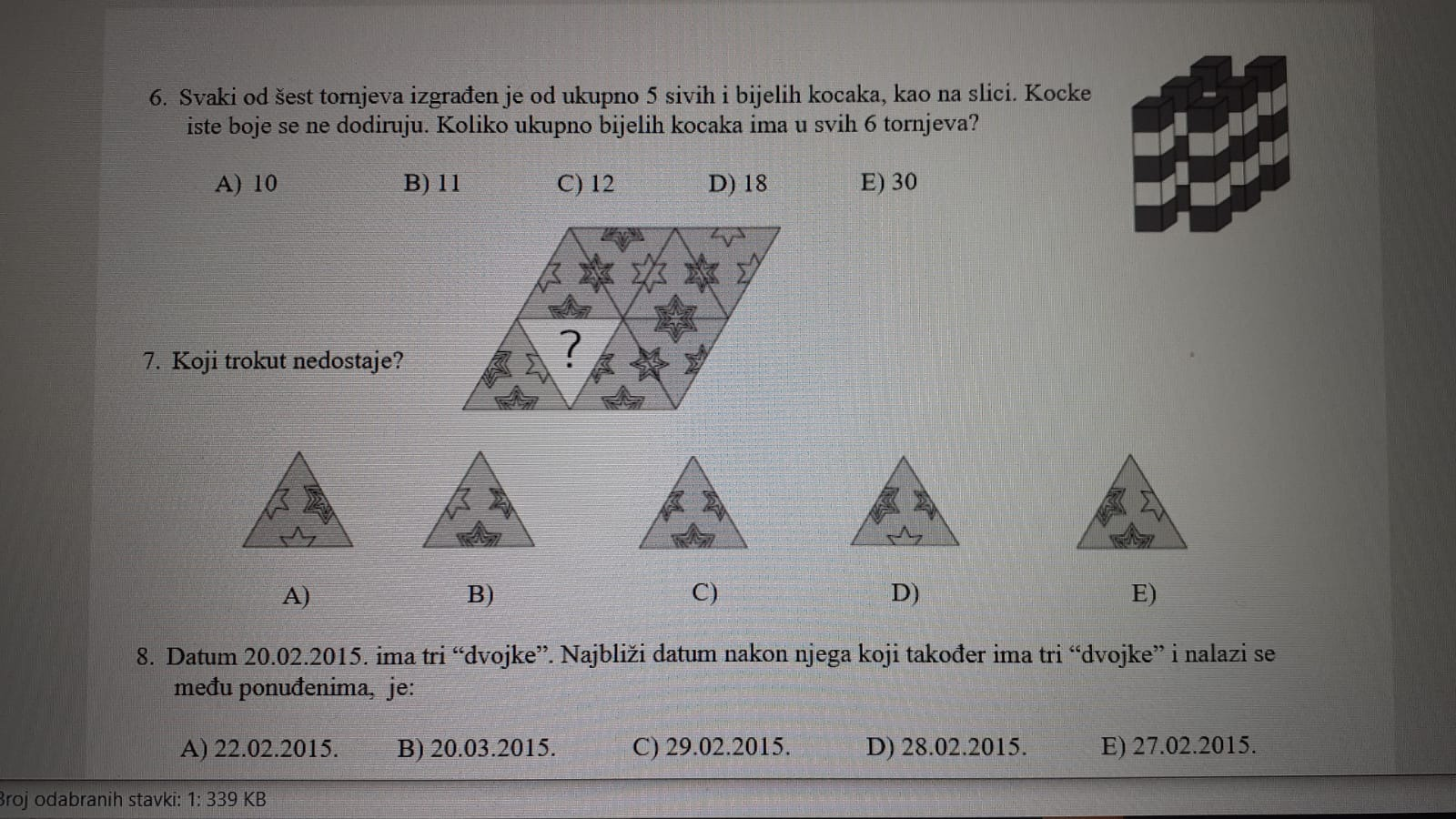 